       В жизни не мало проблем,                        Не дай СПИДУ                  стать одной из них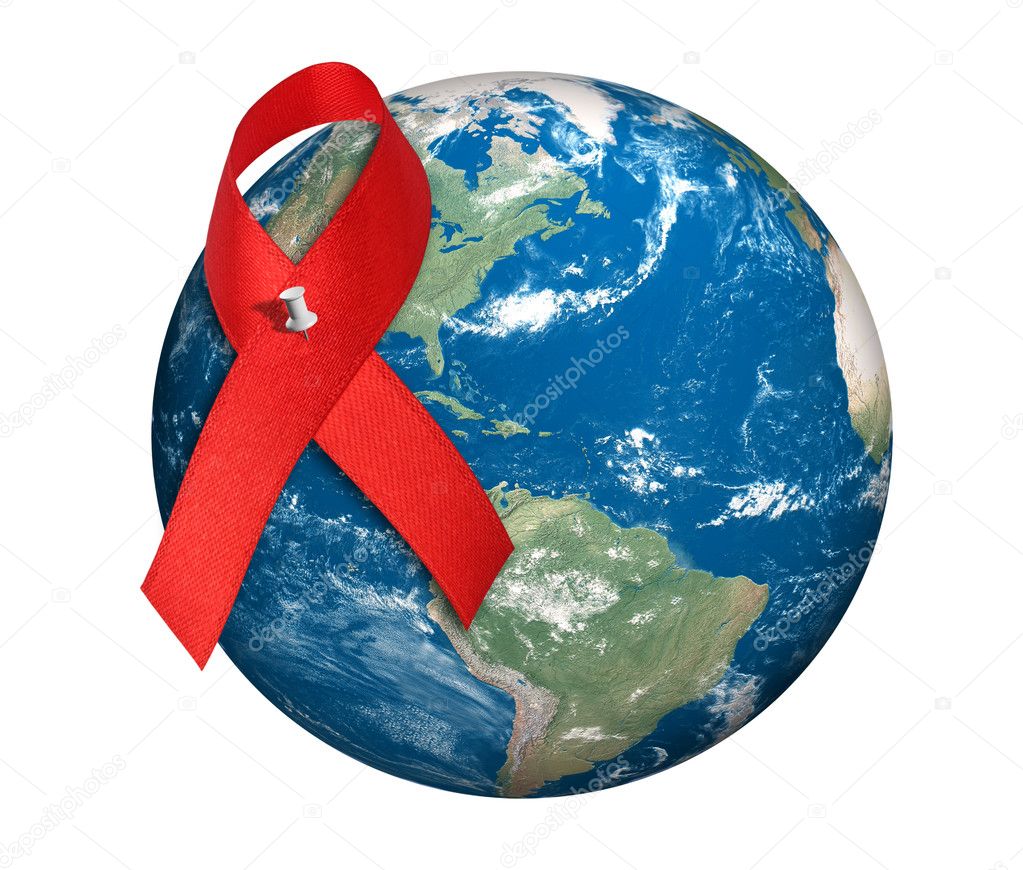                            УЗ «Борисовская ЦРБ»        Автор: медсестра проф. отделения   поликлиники №2                                Ярмош Н.В.                           Министерство здравоохранения                                    Республики Беларусь               ОСТОРОЖНО     ВИЧ/СПИД!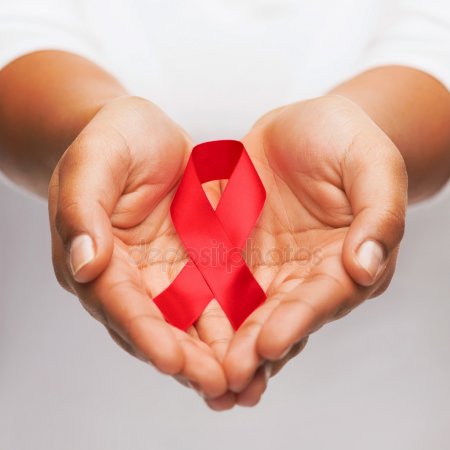                                                 2018 годСПИД — это синдром приобретенного иммунного дефицита. Это значит, что болезнь приобретается человеком (она не передается с генами, хотя мать может передать ее ребенку в период его внутриутробного развития, во время родов или с грудным молоком). 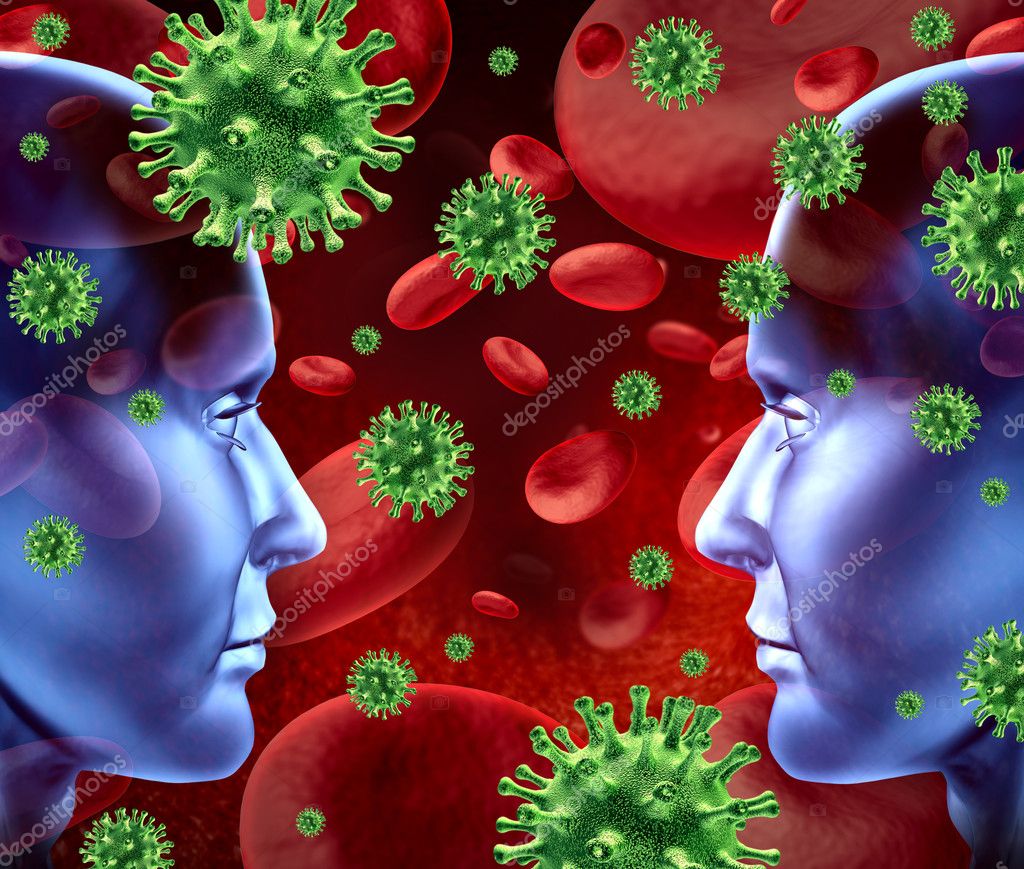     Что нужно делать, чтобы не заразиться:придерживаться соответственно, безопасного сексуального поведения;соблюдать взаимную верность партнеров;отказываться от употребления наркотиков;пользоваться индивидуальными средствамизащиты- презервативами;пользоваться индивидуальными предметамиличной гигиены;использовать стерильные инструменты длякосметических процедур (пирсинг, татуаж,маникюр, педикюр, прокалывание ушей).Что нужно знать каждому!   Как можно заразиться:Половым путем:при случайных сексуальных связях;при частой смене половых партнеров;при половом контакте без использования презерватива;Через кровь:при внутривенном употреблении наркоти5ков(через зараженные иглы, шприцы, и другое оборудование,материалы);при татуировке, пирсинге, маникюре, педикюре и других процедурах (через нестерильные инструменты);             Вертикальный путь:от зараженной матери к ребенку во время беременности, родов                      и кормления грудью.                         ВИЧ не передается:при рукопожатии, объятии;при кашле и чихании;при плавании в бассейне и природных водоемах;через пот или слезы;при использовании общей посуды;через укусы насекомых.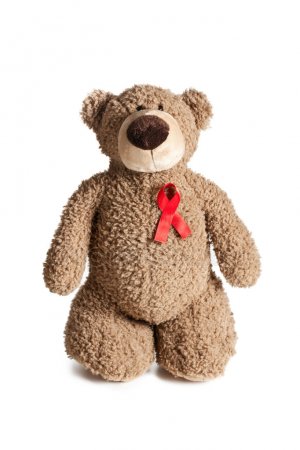                                   СПИД не игрушка                  Помните, что защита от заражения                  ВИЧ – инфекцией зависит чаще                     Всего только от ВАС!